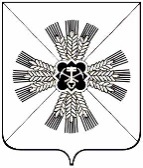 РОССИЙСКАЯ ФЕДЕРАЦИЯКЕМЕРОВСКАЯ ОБЛАСТЬ - КУЗБАССПРОМЫШЛЕННОВСКИЙ МУНИЦИПАЛЬНЫЙ ОКРУГСОВЕТ НАРОДНЫХ ДЕПУТАТОВПРОМЫШЛЕННОВСКОГО МУНИЦИПАЛЬНОГО ОКРУГА1-й созыв, 2-е заседаниеРЕШЕНИЕот 15.01.2020 № 60пгт. ПромышленнаяО назначении членов конкурсной комиссии в составе по проведению конкурса по отбору кандидатурна должность главы Промышленновского муниципального округаВ соответствии с частью 2.1 статьи 36 Федерального закона                           от 06.10.2003  № 131-ФЗ «Об  общих  принципах  организации  местного  самоуправления  в  Российской  Федерации», Законом Кемеровской области от 13.11.2014 № 94 – ОЗ «Об отдельных вопросах организации и деятельности органов местного самоуправления муниципальных образований», решением Совета народных депутатов Промышленновского муниципального округа от 26.12.2019 № 18 «Об утверждении Положения о порядке проведения конкурса по отбору кандидатур на должность главы Промышленновского муниципального округа», распоряжением Губернатора Кемеровской области – Кузбасса от 25.12.2019 № 129 - рг «О назначении членов конкурсной комиссии в составе конкурсной комиссии по проведению конкурса по отбору кандидатур на должность главы Промышленновского муниципального округа», Совет народных депутатов Промышленновского муниципального округаРЕШИЛ: 1. Назначить членами конкурсной комиссии в составе конкурсной комиссии по проведению конкурса по отбору кандидатур на должность главы Промышленновского муниципального округа:2. Опубликовать в районной газете «Эхо» сформированный состав конкурсной комиссии по проведению конкурса по отбору кандидатур на должность главы Промышленновского муниципального округа:3. Настоящее решение подлежит  обнародованию на  официальном сайте администрации Промышленновского муниципального округа в сети Интернет.4. Контроль за исполнением настоящего решения возложить на председателя Совета народных депутатов Промышленновского муниципального округа  Е.А. Ващенко. 5. Настоящее решение вступает в силу с даты опубликования в районной газете «Эхо».ВащенкоЕлену Александровну – председателя Совета народных депутатов Промышленновского муниципального округаСмыкова Константина Александровича -главного врача ГБУЗ КО «Промышленновская районная больница»СеменовуСветлану Викторовну -                    председателя Промышленновского районного отделения Всероссийскойобщественной организации ветерановвойны и труда Токаря Николая Ивановича -председателя Промышленновского районного отделения Кемеровского регионального общественного движения «Ветераны комсомола»ШумкинуОльгу Николаевну -                          заместителя главы Промышленновскогомуниципального округаТурбабаОльга Владиславовна -                   заместитель Губернатора Кемеровской области – Кузбасса (по внутренней политике)Зеленин Алексей Анатольевич -                   председатель комитета по вопросам государственного устройства, местного самоуправления и правоохранительной деятельности Законодательного СобранияКемеровской области – КузбассаЛевковичОлеся Анатольевна -                       начальник департамента внутренней политики Губернатора Кемеровской области - Кузбасса Администрации Правительства КузбассаВенгерКонстантин Геннадьевич -              заместитель Губернатора Кемеровской области – Кузбасса(по экономическому развитию)АлфероваИнна Ивановна -                              начальник управления кадров игосударственной службы Администрации Правительства КузбассаВащенкоЕлена Александровна -                    председатель Совета народных депутатов Промышленновского муниципального округаСмыков Константин Александрович -                     главный врач ГБУЗ КО «Промышленновская районная больница»СеменоваСветлана Викторовна -                    председатель Промышленновского районного отделения Всероссийскойобщественной организации ветерановвойны и труда Токарь Николай Иванович -председатель Промышленновского районного отделения Кемеровского регионального общественного движения «Ветераны комсомола»ШумкинаОльга Николаевна -заместитель главы Промышленновского муниципального округаПредседательСовета народных депутатов Промышленновского муниципального округаЕ.А. ВащенкоВрип главыПромышленновского муниципального округаД.П. Ильин